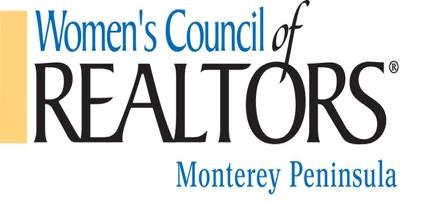 Friday, August 5, 2022 @ 9:00 a.m.  Via ZoomAttending: Ryan White, Monica Browning, Alecia Hull, Jan Burnett, Debbie Resch, Christine Riise, Aimee Ramos, Liz Williams, Debora SandersCall to Order – Ryan White		9:08am 	Review of Agenda & Minutes of Last Meeting    : Update numbers of membership   Insurance Renewed: completed renewed for 1 year and saved to google drive & Ryan has hard copiesState Meeting Oct 8-10, Who will attend?    : New incoming board mostly likely attends. Minimum is President and President Elect.  	Financial Report – Debbie Resch Union Bank $37,280.89  and Mechanics Bank Reconciliations $5,556.59File raffle registration- Completed- Resent separately in certified mail  2021 and 2022- there has been no response and the check has not been cashed. Debbie sent an additional check for $30 due to increased fees. Upcoming Audit 8/11/22 (Run by Liz)Membership Director- Jan Burnett72 total members, 58 realtors, 80.5 % Realtor and National Affiliate Members and 3 new members. Samantha Richards, Vanessa Haven, Mary Aryers WCR is actively working on new systems for resolving the membership issues. Roster still comes from the website. Billhighway will “Come Back” campaign : no activity from that, lost many members and suspect it’s from changed emails. Looking to print and compare lists and personally call to invite members to join.On the personal call verify the emails. Dialing for dollars; call everyone on the list and verify their information; ask to re-join. Split up the list to Events Director –Sasha Allen, not present Ryan reportingAugust Financial Advisor Event: speakers are confirmed - splitting the time between the speakers. Next meeting Tuesday morning, zoom October/November event?  Ideas: Next business meeting - Strategic partner Lenders meeting or ASB meetings, Adam from MCAR possible speaker Fall Fundraiser: September 2021 Ways & Means -Alecia Hull Fashion Show: 8 stores confirmed, only 1 store for menswear, thus men will escort the models in their own clothes with dapper hats. Liz will order decorations. All models are confirmedDonations for raffles – letter & ask: 7 sponsors are confirmed, moving along and still asking for more Silent Auction: Aimee sent the need/want list. Have received more wine for barrel. Several people committed to donation items (20 items last year) and so far about half way there.Printing Poster for Strategic meeting Start date of ticket sales - hold off on the resend until we have invitations to include sponsors Video marketing : members dressing up and for promoting the fashion show, Alecia heading upFirst Vice President – Monica Browning Election Attendance:  24 people attended, 29 registeredCommunications – Mark Lavin; not present Ryan reporting         Upcoming event communications: Mark is actictly sending out everythingAugust event : currently have 8 registered  and Fall Fundraiser has 7 registered  Election 2022 Board –  Renee Garner, not present, Liz reportingResults: Two nominations: Unanimous voting for President Elect and TreasurerNew Business:Alecia Feedback from Chicago 360: Creating a new member package ($29 dollar per person per join), long time member gift to honor, make connections, CA group about 30 people connectedVote to renew Chamber of Commerce membership: Approved to renew the membership for another year No one opposing  Board meeting 9/2/22 Labor Day weekend-ZoomAlecia asked Paige from Pillar to Post  to become a member and the new social media marketing promoterWCR won the Chamber of Commerce Award for business: Business of ExcellenceWhat was the feedback regarding Stefani calling for reminders on the member-only event? Investing in the texting app- ability for mass/group texting for info and invites. Possible to include a link for registration.Adjournment at  10:04 am Next Board Meeting: Friday September 2nd zoomState & National Events: 2022 California State mee􏰀ng – Long Beach – Oct 8-10National Meeting – Orlando FL – November 9-13, 2022 Women’s Council of Realtors Past Presidents 2002 Susan Clark
2003 Arliene Beesley 2004 Linda Dorris
2005 Linda Shepard 2006 Kim DiBenedetto 2007 Karen Calley
2008 Kathleen Hendricks 2009 Noni McVey
2010 Gloria Reese
2011 Judy Hartwell 2012 Lori Jakubowski 2013 Molly McGee 2014 Danette Roberts 2015 Karen Calley 2016 Sandra Schirmer 2017 Carol Duncan 2018 Marlene Lucero 2019 Tammy LaSala 2020 Renée Garner 2021 Debora Sanders